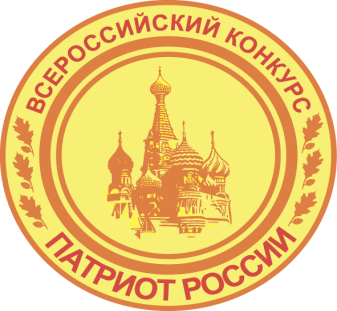 Приказ ПР-13 от 25 августа 2015 г.ПРЕСС-РЕЛИЗ ВСЕРОССИЙСКОГО КОНКУРСА «ПАТРИОТ РОССИИ» (ИЮЛЬ, 2015)  Информируем  Вас о результатах Всероссийского заочного конкурса «Патриот  России» (13  группа участников –  июль  2015 г.). Конкурс проводится под эгидой Международной славянской академии наук, образования, искусств и культуры (Западно-Сибирский филиал МСА). На конкурс  поступило около 100 работ из  Иркутской, Калужской, Кемеровской, Липецкой,  Московской, Новосибирской, Омской, Ростовской, Самарской, Томской, Тюменской областей; Алтайского, Забайкальского, Краснодарского, Красноярского, Ставропольского краев; из  Республик:  Бурятии, Коми,  Тывы, Республики Саха (Якутия), Ханты-Мансийского АО-Югра,  Ямало–Ненецкого АО. Общее количество материалов-номинантов – 82;  присуждены награды: диплом лауреата – 34, серебряная медаль – 19, золотая медаль – 11. Сертификаты участия получили  18 конкурсантов.            СПИСОКпобедителей Всероссийского заочного конкурса «Патриот России»   (золотые медалисты) - 13-я группа номинантов (июль 2015 г.)Бийский промышленно-технологический колледж (г. Бийск) за продуктивный поиск ресурсов формирования основ патриотизма молодежи и программу по развитию личностного потенциала студентов через приобщение к культуре казачестваДетский сад № 2 "Солнышко" (ЗАТО п. Солнечный Красноярского края) за комплексный проект по патриотическому воспитанию и гражданскому становлению дошкольников "Отечество славлю!" (авторы - В.В. Толстихина, Н.С. Кайгородцева, Н.А. Гранько)Новосибирский гуманитарный институт (г. Новосибирск) за комплект материалов, раскрывающих содержание, особенности и перспективы формирования патриотизма и гражданственности молодежи в условиях современного вузаДетский сад № 36 "Тополек" (г. Осинники Кемеровской области) за креативный подход к воспитанию морально-нравственных ценностей и гражданскому становлению детей и книгу "Этих дней не смолкнет слава" (авторы - Н.Д. Аксенова, И.Н. Татаринцева, Н.А. Галкина, Т.Д. Ивентьева)Технический лицей-интернат № 128 (г. Новосибирск) за оригинальный комплект материалов по воспитанию морально-нравственных норм и ценностей, патриотических качеств лицеистовДетский сад № 57 (г. Томск) за эффективное использование креативных форм художественно-эстетического развития в системе  патриотического воспитания детей и программу культурологической направленности "Росинушка" (клуб творческих посиделок) (авторы - Ю.Ф. Кручинина, Е.А. Суворина, И.М. Толова)ИЛЛАРИОНОВ Сергей Анатольевич - Новочеркасская городская общественная организация ветеранов локальных войн "Краповые береты", Военно-патриотический центр "Пламя" при ЮРГПУ (НПИ) им. атамана М.И. Платова (г. Новочеркасск Ростовской области) за творческий поиск ресурсов формирования основ патриотизма детей и молодежи и комплект материалов, отражающих содержание, особенности и перспективы патриотического воспитания подрастающего поколенияЦРР - детский сад № 58 (ЗАТО Северск Томской области) за проект "Сибирь - мой край родной", раскрывающий творческий подход в использовании средств экологического воспитания детей  (авторы: Ненашкина С.В., Федотова Г.В., Сухова А.К., Ерошевская Г.Г., Березовская Г.А., Фролова Л.А., Захарова Т.Н., Ехлакова Е.В., Кузнецова О.В., Шевченко О.В., Немец О.Б., Пелипенко Е.Г., Родина Т.В., Жилинская Е.А., Юрьева Е.М., Гребенщикова Л.М., Шамова Н.В., Жданова О.В., Конькова О.С., Килеева Н.В., Анисимова Т.В., Кириллова П.Е.)ЛИТВИНОВА Раиса Михайловна - СКИРО ПКиПРО (г. Ставрополь) за учебно-методическое пособие "Ставрополь в солдатской шинели" для воспитателей ДОО, раскрывающее ресурсы, особенности и перспективы формирования основ патриотизма дошкольниковЦРР - детский сад № 79 (г. Чита)  за эффективное использование продуктивных средств формирования основ патриотизма воспитанников и  проект "Этих дней не смолкнет слава" (разработчики - Ю.В. Сафонова, Н.Ю. Булгакова, Л.А. Елистратова, И.Ю. Ганина, Л.П. Савельева)ЦРР - Детский сад № 81 (г. Томск) за актуализацию проблемы конструирования эффективной системы формирования основ нравственености и патриотизма детей и проект "Искры памяти" (авторы - О.А. Новикова, Н.С. Галушко, Е.Д. Черткова, Н.А. Кривошеева, М.В. Черепанова, В.С. Курлович)ЦРР - детский сад № 149 (г. Барнаул) за творческий поиск ресурсов формирования основ духовности и нравственности детей и комплект материалов по духовно-нравственному воспитанию дошкольников в условиях современного ДОУСПИСОКлауреатов Всероссийского заочного конкурса «Патриот России», награжденных  серебряными медалями(13-я группа номинантов – июль 2015)Алтайский колледж промышленных технологий и бизнеса» (г. Бийск) за оригинальный проект - социальную акцию "Живая память" по переносу памятного знака в честь павших в Великой Отечественной войне (авторы - С.Г. Карабиц, Е.Л. Медведева, А. М. Габитова, А.Ю. Фефелова)Романенко Т.В., Леонтьева Л.В. - МАДОУ ЦРР - детский сад № 1 "Левушка" (г. Киселевск Кемеровской области) за кейс-материал, отражающий ресурсы формирования основ нравственности и патриотизма воспитанников современного ДОУДетский сад № 4 (г. Сыктывкар) за программу «Растим патриотов» нравственно-патриотического  воспитания дошкольников на основе конструирования социально-педагогической среды, ориентированной на традиционные культурные отечественные ценности (разработчики - С.В. Семёнова, Н.В. Шафигуллина)ЦРР - детский сад № 25 (г. Саянск Иркутской области) за оригинальный комплект материалов - образовательный проект "Я помню! Я горжусь!" патриотического воспитания дошкольников (авторы - Л.М. Грузных, Е.Г. Кудерова, М.В. Стоцкая, И.В. Марканчева, Е.Н. Фоминова, С.С. Серебренникова, Ю.В. Тарасова, О.С. Смирнова, Т.А. Сухарева)МЕНЬШИХ Т.Н., КИРИЕНКО А.В., РЫБИНА М.В. - Детский  сад  № 44 "Мозаика" (г. Новосибирск) за продуктивный поиск ресурсов формирования основ патриотизма детей и проект "Воспитание нравственно-патриотических качеств у старших дошкольников"АНО ДООЦ "Алые паруса" (г. Тюмень)  за эффективную практику формирования социальной состоятельности подрастающего поколения  как основы служения ОТЕЧЕСТВУ (автор - А.Ю. Мясников)Детский сад № 57 (г. Томск) за оригинальный проект "Помним Победу... Помним Героев... Помним Войну" формирования основ нравственностим и патриотизма детей (авторы - Е.А. Суворина, Н.С. Таюкина, Ю.Ф. Кручинина, И.М. Толова, Л.С. Халитова, О.В. Судакова, А.Н. Савинова, Л.В. Невдаха, Е.Г. Свиридова)Школа-интернат № 21 ОАО "РЖД", п. Танхой, Республика Бурятия) за комплект материалов, отражающих содержание, особенности и перспективы конструирования и использования ресурсов поликультурной среды в системе патриотического воспитания подрастающего поколения  ЦРР - детский сад № 58 (ЗАТО Северск Томской области)  за проект "Маленький россиянин" гражданско-патриотического воспитания дошкольников (авторы - Ненашкина С.В., Федотова Г.В., Березовская Г.А., Гребенщикова Л.М., Захарова Т.Н., Ерошевская Г.Г., Жилинская Е.А., Сухова А.К., Немец О.Б., Фролова Л.А., Юрьева Е.М., Конькова О.С.,  Килеева Н.В., Анисимова Т.В.)МОИСЕЕВА Ольга Юрьевна, ЧЕБОКСАРОВА Елена Вячеславовна - МБОУ СОШ № 55 (г. Кемерово) за комплект оригинальных материалов, раскрывающих опыт эффективной работы разновозрастного отряда патриотической направленности "Юные патриоты Кузбасса"Детский сад № 74 (г. Сыктывкар)  за проект "С чего начинается Родина" нравственно-патриотического воспитания дошкольников посредством конструирования социально-педагогической среды, ориентированной на традиционные культурные отечественные ценности (автор - М.В. Рубцова)ЦРР - Детский сад № 83 (г. Томск) за оригинальный проект "Детям о войне и Дне Победы" воспитания нравственностим и патриотизма старших дошкольников (авторы - Е.С. Жаркова, Н.Н. Микулина)Детский № 109 "Петушок" (г. Улан-Удэ) за продуктивное использование ресурсов краеведения  в работе с дошкольниками и проект "С чего начинается Родина" (авторы - Н.А. Югова, Е.Н. Халяева, Н.В. Абрамова)Детский сад № 221 (г. Новокузнецк) за продуктивное использования ресурсов патриотического воспитания детей и проект "Символ Победы "Георгиевская лента" (разработчики - И.А. Кузнецова, О.А. Мусатова, И.Ф. Завадько,  Е.В. Булатова)Детский сад № 226 (г. Новокузнецк) за педагогический проект "Новокузнецк - город воинов, город труженников" формирования основ гражданственности и патриотизма у старших дошкольников средствами краеведения Детский сад № 250 (г. Новокузнецк) за социально-педагогический проект "С чего начинается Родина" формирования духовно-нравственных ценностей дошкольников через приобщение к традициям русского народа (авторы - И.В. Лисова, Е.В. Шаманаева, А.А. Дианова)Металлурговский детский сад № 1 (п. Металлургов Кемеровской области) за продуктивный поиск ресурсов патриотического воспитания дошкольников и проект "Детям о Великой Отечественной войне"СКАЛИНА Людмила Петровна - МКУ ЦСПП и СЗС "Надежда" (с. Газ-Сале ЯНАО) за продуктивный поиск ресурсов развития детей и проект "Об этом забывать нельзя" нравственно-патриотического воспитания подрастающего поколения  